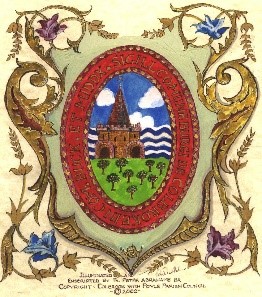 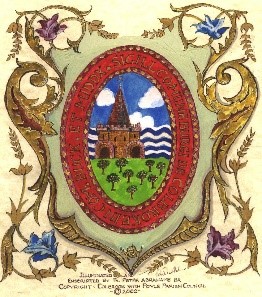 Colnbrook with Poyle Parish Council 	Email:clerk@colnbrookwithpoyle-pc.gov.uk                             Phone: 07939170455 	 	 	 	 	 	 	 	 	 	 	Ref: KB/CPPCSC0121 To:   Cllrs. Babuta, Bedi, Bennett, Oakley, Rana, & Virdi Dear Councillor, You are hereby given notice of, and summoned to attend, a meeting of the Services Committee to be held VIRTUALLY VIA ZOOM on Tuesday 12th January 2021 commencing at 7.15 pm, when it is proposed to transact the business specified in the following Agenda.Members of the public who wish to attend this Zoom meeting must email: Kashan.Bennett@yahoo.com with their name and email address to request the sign in details for this meeting no later than 24 hours prior to the meeting.Yours faithfully Cllr Kashan Bennett Chair of Services CommitteeColnbrook with Poyle Parish Council Agenda 1. Welcome 2. Received and Approved Apologies for Absence 3. Declaration of Interests a. To note declarations of members interests in respect of items on the agenda  4. Minutes To approve the minutes of the Service Committee Meeting of Tuesday 10th November 2020 as a true record Matters Arising  5.  Christmas Tree			a. To discuss new contract/contractor for Christmas Tree (including installing)6.  Christmas Lighting			a. To discuss new contract/contractor for Christmas lighting within the village7.  Christmas Cards8.  Recreation Ground9.  Westfield CCTV10.Poyle Bus Gate11.Green Flag12.Hanging Baskets			a. To discuss new contract/contractor for hanging baskets 13.Conservation Area	     14.Questions and Correspondence to the Chair